SDH Horní Žukov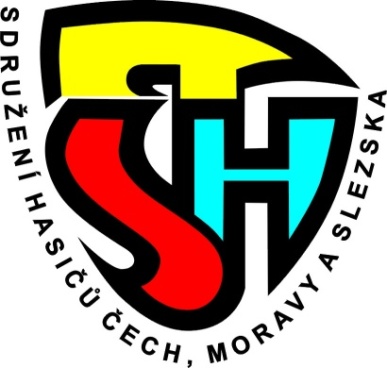 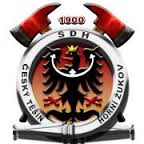 Pořádá nábor nových mladých hasičů a hasiček.Je ti 6 a více, přidej se k nám!Děti se u nás naučí vázat základní uzly, poznávat topografické značky, práci s buzolou, základy požární ochrany a první pomoc. Dále se budou účastnit závodů v požárním útoku, uzlových a hadicových štafet a branných závodů. Pravidelné schůzky budou probíhat v pátky od 16.00 do 17.00h v Hasičské zbrojnici v Horním Žukově .„Chceš - li se stát dobrým člověkem, naučit se novým věcem a poznat nové kamarády, jseš u nás vítan“Případné další dotazy směřujte na vedoucího mladých hasičů Daniela Klimoszkatel. 725825649   Email - Daniel.klimoszek@seznam.cz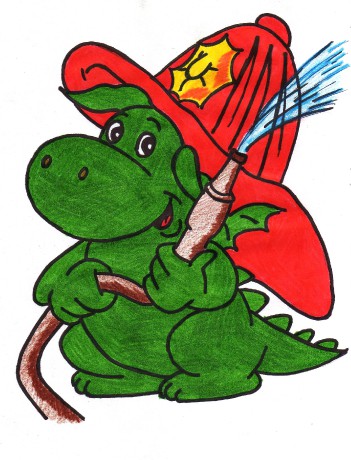 